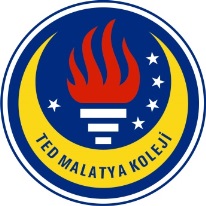 TED MALATYA KOLEJİ2016-2017 Eğitim & Öğretim Yılı Ocak&Şubat Ayı                                                                        03.03.2016İngilizce GünlüğümüzSayın Velimiz,6. Sınıf öğrencilerimiz 2016-2017 Eğitim ve Öğretim yılının Ocak&Şubat ayı içerisinde İngilizce derslerinde: 3. Ünite “Strange Stories” kapsamında;Kelime Bilgisi olarak; Action verbs “ catch, chase, climb, hide, fall over, jump, run away, throw” (yakalamak, kovalamak, tırmanmak, saklanmak, düşmek, zıplamak, kaçmak, atmak)Adverbs of manner “ badly, slowly, carefully, happily, quickly, easily, well, quietly” Durum zarfları ( kötü bir şekilde,yavaşca, dikkatlice, mutlu bir şekilde, hızlıca, kolayca, iyi bir şekilde, sessizce) Expressions with look “ look for, look in, look after, look like” look fiiliyle kullanılan yapılar ( aramak, içine bakmak, ilgilenmek/bakıcılık yapmak, benzemek/görünmek)yapıları öğrenilmiş olup aktivitelerle pekiştirilmiştir.Dil Bilgisi olarak;Past Continuous (geçmişteki süreklilik)I was reading a bookBir kitap okuyordum.We were making a snowman yesterday.Dün kardanadam yapıyorduk.yapısı öğrenilmiş olup,Past Tense – Past Continuous comparison by using “when” and “while” ( Geçmiş zaman ve geçmişteki süreklilik yapılarının “when” ve “while” kullanılarak karşılaştırması)We were watching TV when they came.Onlar geldiğinde biz televizyon izliyorduk. While I was watching a film, I heard the doorbell. Bir film izliyorken kapı zilini duydum.She is walking on the street now.O şu an caddede yürüyor.could / couldn’t (geçmişteki yetenekler, yeteneksizlikler)I could swim very well when I was a childÇocukken çok iyi yüzebilirdim.They couldn’t pass the exam.Sınavı geçemediler.yapıları işlenmiş, okul içi ve ekstra ödevlendirme aktiviteleriyle pekiştirilmiştir.Okuma Becerisi olarak;“A newspaper article” (Gazete makalesi)adlı blog skimming ( göz gezdirme), scanning (detaylı okuma)  ve detailed reading (detaylı okuma) teknikleriyle okunup, metin içi aktiviteler çözülmüştür. “The Mystery of Easter Island” (Paskalya adalarının sırrı) adlı makale skimming ( göz gezdirme), scanning (detaylı okuma)  ve detailed reading (detaylı okuma) teknikleriyle okunup, metin içi aktiviteler çözülmüştür. Dinleme Becerisi olarak;Ünite içerisinde bulunan okuma metinleri eşliğinde dinlemeler de yapılmış olup buna ek olarak aktivite içi pekiştireç olarak da dinlemeler kullanılmıştır.Two- option lozenge (iki seçenekten doğru olanı seçme), True or false (Doğru – yanlış işaretleme), Fill the blanks (boşlukları doldurma)Video olarak;Mystery in the mountains  (Dağlardaki Gizem)A story from under the sea ( Denizin altından bir hikaye)adlı kısa videolar pre-watching, while-watching, post-watching teknikleri kullanılarak izlenip video içi dinleme becerisi ölçen aktiviteler yapılmıştır.Konuşma Becerisi olarak;Cümleleri organize etme tekniği öğretilmiş olup, öğrencilerin konuşma becerileri bu doğrultuda pekiştirilmiştir.Ayrıca “Boost” kitabı üzerinden 4. ünite aktiviteli yapılmıştır.Yazma Becerisi olarak;Write a short unusual or strange story happened to you. ( Başınıza gelen ilginç ya da sıradşı bir hikaye yazma) konusu altında  sorulan sorulara cevap verecek şekilde hikayeler yazılmış olup sınıf içerisinde değerlendirmeleri yapılmıştır. 4. Ünite “At Home” kapsamında;Kelime Bilgisi olarak; Things in the home “carpet, curtains, pillow, towel, mirror, wardrobe, cupboard, blanket, shelf, desk, sink” Evde bulunan eşyalar ( halı, perde, yastık, havlu, ayna, gardırop, dolap, örtü, raf, sıra/masa, musluk)Expressions with do “ do housework, do the washing, do homework, do sports, do the shopping” Do siiliyle kullanılar yapılar ( ev işi yapmak, çamaşır yıkamak, ev ödevi yapmak, spor yapmak, alışveriş yapmak) Household appliances “ washing machine, fridge, heater, lamp, cooker, hairdryer, freezer, iron, dishwasher” Ev araç gereçleri ( çamaşır makinası, buzdolabı, ısıtıcı, lamba, fırın, saç kurutma makinası, dondurucu, ütü, bulaşık makinası)yapıları öğrenilmiş olup aktiviteler aracılığıyla pekiştirilmiştir.Dil Bilgisi olarak;Comparatives and Superlatives (karşılaştırma ve enleştirme yapıları)London is smaller than New York.Londra New York’tan daha küçüktür.I can study more easily at school than my house.Okulda evimden daha iyi ders çalışabiliyorumMount Ararat is the highest mountain of Turkey.Ağrı Dağı Türkiye’nin en yüksek dağıdır.He is the most famous actor of USA.O, Amerika’nın en ünlü aktörüdür.yapılarını öğrenilmiş olup,Must / mustn’t (zorunluluk/ engel-yasak)You must be in the class on time!Zamanında derste olmak zorundasınYou mustn’t wake up late in the mornings. Sabahları geç uyanmamak zorundasınshould / shouldn’t (Öneri)You should brush your teeth twice a day.Günde iki kez dişini fırçalamalısın.You shouldn’t waste your time.Vaktini boşa harcamamalısın.yapıları işlenmiş, okul içi ve ekstra ödevlendirme aktiviteleriyle pekiştirilmiştir.Okuma Becerisi olarak;“The most unusual hotels in the world” (Dünyadaki en sıradışı oteller) adlı blog skimming ( göz gezdirme), scanning (detaylı okuma)  ve detailed reading (detaylı okuma) teknikleriyle okunup, metin içi aktiviteler çözülmüştür. “Living in Barrow, Alaska ” (Alaska’nın Barrow şehrinde yaşama) adlı blog skimming ( göz gezdirme), scanning (detaylı okuma)  ve detailed reading (detaylı okuma) teknikleriyle okunup, metin içi aktiviteler çözülmüştür. Dinleme Becerisi olarak;Ünite içerisinde bulunan okuma metinleri eşliğinde dinlemeler de yapılmış olup buna ek olarak aktivite içi pekiştireç olarak da dinlemeler kullanılmıştır.Two- option lozenge (iki seçenekten doğru olanı seçme), True or false (Doğru – yanlış işaretleme), Fill the blanks (boşlukları doldurma)Video olarak;Moving house  (Evi taşıma)A cool life ( Serin bir hayat)adlı kısa videolar pre-watching, while-watching, post-watching teknikleri kullanılarak izlenip video içi dinleme becerisi ölçen aktiviteler yapılmıştır.Konuşma Becerisi olarak;Yer-yön tarifi öğretilmiş olup “walk along, head to, go straight, cross overto, turn right/left” gibi yer-yön belirten kelimeler sınıf içi canlandırmalarla gerçekleştirilmiş ve konunun pekiştirilmesi sağlanmıştır. Ayrıca “Boost” kitabını 5. ünitesindeki aktiviteler tamamlanmıştır.İngilizce Zümresi                                                           